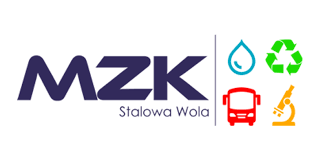 	UMOWA KOMPLEKSOWA
	o zaopatrzenie w wodę i/lub odprowadzanie ścieków Nr WK/2024/ _ _ _ _zawarta w dniu .............................................pomiędzy Miejskim Zakładem Komunalnym Spółka z o.o. w Stalowej Woli ul. Komunalna 1, wpisaną do Krajowego Rejestru Sądowego prowadzonego przez Sąd Rejonowy w Rzeszowie XII Wydział Gospodarczy KRS pod numerem 0000085943, o kapitale zakładowym w wysokości 137.902.500,00 PLN w całości wniesionym, legitymujący się NIP 865-000-30-71 oraz numerem REGON 830036219.reprezentowanym przez:Radosław Sagatowski – Prezes ZarząduPrzemysław Skrzypek – Z-ca Prezesa Zarząduzwanym w treści umowy 'PRZEDSIĘBIORSTWEM’, a………………………………….…………………………..…………….……………………………
……………………………………………………………..………………..…………………………
Dotyczy:   	……………………………………………………………………………………………	……………………………………………………………………………………………reprezentowanym przez:……………………………………………………………………………………………….…………………………………………………………………………………………………………………………….……………………………zwanym w treści umowy ‘ODBIORCĄ’ posiadającym
	PESEL 	NIP
TELEFON …………………………………..§ 1.Umowa określa warunki:dostawy wody z miejskiej sieci wodociągowej o jakości przeznaczonej do spożycia przez ludzi odprowadzania ścieków bytowych z obiektów do kanalizacji sanitarnej odprowadzania ścieków przemysłowych z obiektów do kanalizacji sanitarnejoraz warunki rozliczeń finansowych za te usługi.§ 2.Przedsiębiorstwo wodociągowo-kanalizacyjne ma obowiązek zapewnić zdolność posiadanych urządzeń wodociągowych i urządzeń kanalizacyjnych do realizacji dostaw wody w wymaganej ilości i pod odpowiednim ciśnieniem oraz dostaw wody i odprowadzania ścieków w sposób ciągły i niezawodny, a także zapewnić należytą jakość dostarczanej wody i odprowadzanych ścieków.§ 3.Zasady rozliczania wody i ilości odprowadzonych ścieków:Rozliczenie ilości dostarczonej wody i/lub odprowadzonych ścieków odbywać się będzie zgodnie z Umową, „Ogólnymi Warunkami Umowy o zaopatrzenie w wodę i/lub odprowadzanie ścieków” oraz na podstawie obowiązującej taryfy stanowiącej zestawienie ogłoszonych publicznie cen i stawek opłat za zbiorowe zaopatrzenie w wodę i zbiorowe odprowadzanie ścieków oraz warunków ich stosowania zatwierdzonej przez organ regulacyjny. Okres rozliczeniowy wynosi:1 miesiąc2 miesiące3 miesiące6 miesięcyNa dzień zawarcia Umowy Odbiorca należy do grup taryfowych: ..……………….; …………………….Wyciąg z taryfy obowiązującej w dniu zawarcia umowy stanowi załącznik nr 1 do niniejszej Umowy.Zmiana taryf, w tym wysokości i rodzajów cen i stawek opłat, jak również zmiana grupy taryfowej, do której zaliczony został Odbiorca nie wymaga zmiany Umowy i następuje bez wypowiedzenia jej warunków.Obowiązująca taryfa jest publikowana na stronie internetowej Przedsiębiorstwa oraz jest dostępna w Biurze Obsługi Klienta Przedsiębiorstwa, w BIP Miasta Stalowa Wola i Wód Polskich.§ 4.Niniejsza Umowa została sporządzona w dwóch jednobrzmiących egzemplarzach, po jednej dla każdej ze stron.Postanowienia Umowy obowiązują od dnia: …………………………………………….Umowa została zawarta na czas: nieokreślonyokreślony do dnia: ……………………………………………………..Integralną część niniejszej Umowy stanowią „Ogólne Warunki Umowy o zaopatrzenie w wodę i/lub odprowadzanie ścieków” (załącznik nr 2), które zostały przedłożone Odbiorcy przed zawarciem Umowy. Odbiorca oświadcza, iż zapoznał się z ich treścią oraz zobowiązuje się przestrzegać ich postanowień.Odbiorca akceptuje fakt, iż zmiana postanowień „Ogólnych Warunków Umowy o zaopatrzenie w wodę i/lub odprowadzanie ścieków” wchodzi w życie w razie przedłożenia Odbiorcy nowej treści „Ogólnych Warunków Umowy o zaopatrzenie w wodę i/lub odprowadzanie ścieków”, o ile Odbiorca nie wypowie Umowy w terminie jej wypowiedzenia. Zmiana postanowień „Ogólnych Warunków Umowy o zaopatrzenie w wodę i/lub odprowadzanie ścieków” musi zostać doręczona Odbiorcy przynajmniej na miesiąc przed planowaną datą wejścia w życie oraz powinna wskazywać proponowane zmiany wraz z informacją o prawie do wypowiedzenia Umowy.Zmiana „Ogólnych Warunków Umowy o zaopatrzenie w wodę i/lub odprowadzanie ścieków” w sposób opisany powyżej może nastąpić wyłącznie w przypadku wystąpienia ważnych powodów, takich jak: zmiana przepisów prawa dotyczących zbiorowego zaopatrzenia w wodę i/lub zbiorowego odprowadzania ścieków, wydanie przez organy administracji publicznej lub sądy prawomocnego orzeczenia stwierdzającego niezgodność postanowień „Ogólnych Warunków Umowy o zaopatrzenie w wodę i/lub odprowadzanie ścieków” z przepisami prawa.Odbiorca oświadcza, iż przed zawarciem Umowy został poinformowany o obowiązywaniu „Regulaminu dostarczania wody i odprowadzaniu ścieków na terenie Gminy Stalowa Wola” oraz sposobach dostępu do jego treści.Niniejsza Umowa indywidualna wraz z „Ogólnymi Warunkami Umowy o zaopatrzenie w wodę i/lub odprowadzanie ścieków” stanowią umowę o zaopatrzenie w wodę lub odprowadzanie ścieków w rozumieniu art. 6 ustawy z dnia 7 czerwca 2001r. o zbiorowym zaopatrzeniu  w wodę i zbiorowym odprowadzaniu ścieków.§ 5.Wykonując obowiązek informacyjny wynikający z art. 13 ust. 1 i 2 Rozporządzenia Parlamentu Europejskiego i Rady (UE) 2016/679 z dnia 27 kwietnia 2016 r. w sprawie ochrony osób fizycznych w związku z  przetwarzaniem danych osobowych i w sprawie swobodnego przepływu takich danych oraz uchylenia dyrektywy 95/46/WE (ogólne rozporządzenie o ochronie danych), dalej „RODO”, Przedsiębiorstwo informuje, że: Administratorem danych osobowych Odbiorcy jest Miejski Zakład Komunalny Sp. z o. o. w Stalowej Woli, 
ul. Komunalna 1, 37-450 Stalowa Wola, REGON: 830036219, NIP: 865-000-30-71, wpis do rejestru przedsiębiorców Krajowego Rejestru Sądowego w Sądzie Rejonowym w Rzeszowie, XII Wydział Gospodarczy Krajowego Rejestru Sądowego pod numerem  KRS 0000085943, (dalej: „Administrator”).Powołaliśmy Inspektora Ochrony Danych, z którym można kontaktować się we wszystkich sprawach dotyczących przetwarzania danych osobowych oraz korzystania z praw związanych z przetwarzaniem danych, poprzez przesłanie wiadomości e-mail na adres: iod@mzk.stalowa-wola.pl lub listu tradycyjnego na adres administratora: ul. Komunalna 1, 37-450 Stalowa Wola. Dane osobowe objęte umową będą przetwarzane w celach:  zawarcia oraz wykonania przedmiotu umowy (art. 6 ust. 1 lit. b RODO);wypełnienia obowiązku prawnego ciążącego na administratorze (art. 6 ust. 1 lit. c RODO), 
w szczególności wynikającego z ustawy z dnia 7 czerwca 2001r. o zbiorowym zaopatrzeniu 
w wodę i zbiorowym odprowadzaniu ścieków (Dz. U. 2018 poz.1152 ze zm.) oraz dokonaniu wszelkich niezbędnych rozliczeń związanych z realizacją umowy w związku z Ustawą z dnia 29 września 1994 r. 
o rachunkowości (Dz. U. 2019 poz. 351 ze zm.) oraz Ustawą z dnia 11 marca 2004 r. o podatku od towarów i usług, a także w związku z archiwizacją, zgodnie z przepisami Ustawy z dnia 14 lipca 1983r. o narodowym zasobie archiwalnym i archiwach (Dz. U. 2019 poz. 553 ze zm.). prawnie uzasadnionego interesu realizowanego przez administratora (art. 6 ust. 1 lit. f  RODO) 
w związku działaniami windykacyjnymi oraz ustaleniem, dochodzeniem lub obroną przed roszczeniami (art. 6 ust. 1 lit. f  RODO). Podane przez Odbiorcę dane osobowe mogą zostać udostępnione wyłącznie podmiotom uprawnionym do ich przetwarzania na podstawie przepisów prawa, podmiotom zapewniającym, na podstawie umów zawartych przez administratora, w tym umów powierzenia przetwarzania danych osobowych, obsługę działalności administratora (np. dostawcy poczty elektronicznej, operatorowi pocztowemu). Dane osobowe Odbiorcy przechowywane będą przez czas trwania Umowy, a po jej zakończeniu, przez okres konieczny dla celów rozliczeniowo-podatkowych tj. 5 lat kalendarzowych licząc od roku następującego po roku, w którym nastąpił obowiązek podatkowy, przez czas niezbędny do ustalenia, dochodzenia lub obrony roszczeń tj. 3 lata oraz archiwalnych zgodnie z obowiązującymi przepisami prawa.  Nie przekazujemy danych osobowych do państwa trzeciego (przez państwo trzecie, należy rozumieć państwa nienależące do Europejskiego Obszaru Gospodarczego)Prawa Odbiorcy: prawo dostępu do danych, do ich sprostowania, usunięcia, ograniczenia przetwarzania, przeniesienia danych;prawo wniesienia sprzeciwu wobec przetwarzania danych opartego na prawnie uzasadnionym interesie realizowanym przez administratora przy czym, wycofanie zgody nie będzie miało wpływu na zgodność 
z prawem przetwarzania, którego dokonano przed wniesieniem sprzeciwu;wyżej wymienione prawa mogą być ograniczone w sytuacjach, kiedy administrator jest zobowiązany prawnie do przetwarzania danych w celu realizacji obowiązku ustawowego; prawo wniesienia skargi do organu nadzorczego (Prezesa Urzędu Ochrony Danych Osobowych – uodo.gov.pl), w przypadku powzięcia informacji o niezgodnym z prawem przetwarzaniu danych przez administratora.Nie podejmujemy zautomatyzowanych decyzji i nie stosujemy profilowania w odniesieniu do danych Odbiorcy.Podanie danych osobowych jest dobrowolne, jednak ich niepodanie będzie skutkowało brakiem możliwości zawarcia i wykonania Umowy. 	ODBIORCA 	PRZEDSIĘBIORSTWO 	.……………………………… 	……………………………..  	czytelny podpis 	czytelny podpis Stany wodomierzy